SESSIONSSession 1:   AsphaltsSession 2:    ConcretesSession 3:    CeramicsSession 4:    CompositesSession 5:   Damages and Fractures in Construction Materials Session 6:    Geo-polymersSession 7:    Glasses	Session 8:    Hybrid Construction MaterialsSession 9:    Metals and AlloysSession 10:  Mortars and Masonry MaterialsSession 11:  PolymersSession 12:  Sound-proofing Materials Session 13:  Testing Methods, Equipment and ErrorsSession 14:  Thermal Insulating Materials Session 15:  Waterproofing MaterialsSession 16:  Woods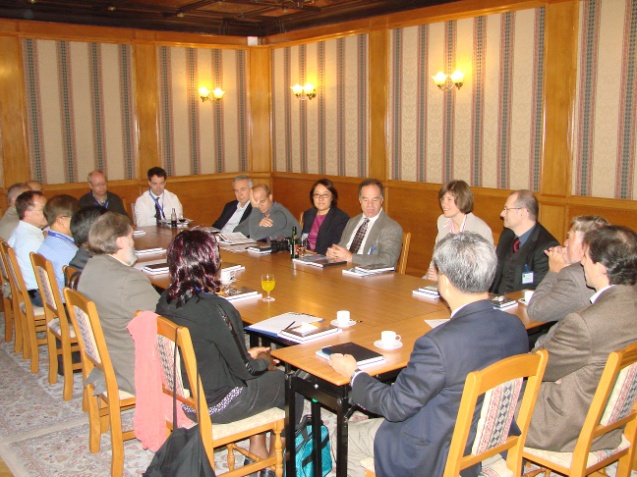 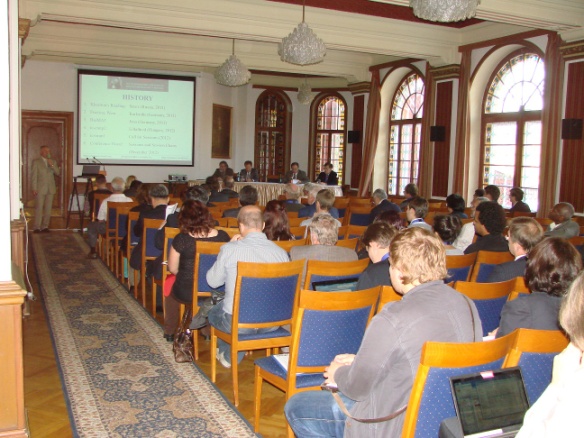 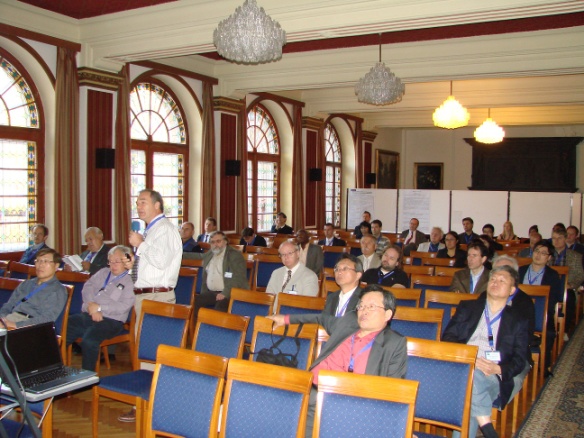 